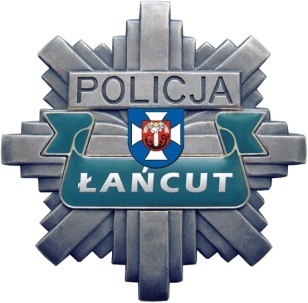 KOMENDA POWIATOWA POLICJIW ŁańcucieSPRAWOZDANIE ROCZNEz działalności Komendanta Powiatowego Policji  w Łańcuciena terenie powiatu łańcuckiego za 2014 rok. INFORMACJAo stanie porządku i bezpieczeństwa publicznego na terenie powiatu łańcuckiego za 2014 r. Ogólna charakterystyka obszaru.Komenda Powiatowa Policji w Łańcucie swoim zasięgiem terytorialnym obejmuje obszar administracyjny powiatu łańcuckiego województwa podkarpackiego. Powiat łańcucki położony jest w centralnej części województwa podkarpackiego. Teren powiatu przecina międzynarodowa droga tranzytowa E 40 między Niemcami a Ukrainą z licznymi odgałęzieniami: na południowy wschód w kierunku Kańczugi E 881, na południowy zachód w kierunku Dynowa E 887, na północny wschód w kierunku Leżajska E 877, na północny zachód w kierunku Sokołowa Mołopolskiego E 876 oraz magistrala kolejowa z Wrocławia do Przemyśla, a dalej do Kijowa. Stolicą powiatu jest miasto Łańcut, siedziba władz powiatowych, gminnych i miejskich. Terytorialnie powiat swoim zasięgiem obejmuje 7 gmin; 1 gminę miejską; Łańcut oraz 6 gmin wiejskich; Białobrzegi, Czarna, Łańcut, Markowa, Rakszawa i Żołynia.Obszar powiatu wynosi prawie 452 km2, co stanowi 2,5 % powierzchni województwa podkarpackiego, zamieszkały przez ok. 80 tys. osób, z czego 77 % na terenach wiejskich. Powiat Łańcucki położony jest na skraju Pogórza Karpackiego i Niziny Sandomierskiej. Powoduje to zróżnicowane ukształtowanie terenu od równin w północnej jego części po górzyste tereny na południu. Przez teren powiatu przepływa rzeka Wisłok niewątpliwie podnosząc walory krajobrazowe okolic Łańcuta. Ponad 20% powierzchni pokryte jest lasami i gruntami leśnymi.Charakterystyka zagrożeń:Zagrożenia kryminalne. Według danych statystycznych ogólna liczba przestępstw stwierdzonych na terenie powiatu łańcuckiego w 2014 roku wyniosła 1033, czyli zmniejszyła się o ponad 400 w porównaniu z rokiem 2013, kiedy stwierdzono ich 1447. Wskaźnik wykrywalności w roku ubiegłym wyniósł 78,3 %.Porównanie ilości przestępstw stwierdzonych na przestrzeni ostatnich 10 lat jednoznacznie wskazuje, że rok ubiegły pod tym względem był wyjątkowy, stwierdzono ich najmniej – 1033. Z kolei najwięcej stwierdzono w 2012 roku – 1636 przestępstw.Kategorie przestępstw stwierdzonych w 2014 rokuZ ogólnej liczby 1033 przestępstw stwierdzonych w 2014 roku, 640 z nich, czyli prawie 62 %, miało charakter kryminalny, 107 gospodarczy, 207 drogowe, głównie kierowanie pojazdem w stanie nietrzeźwości oraz 79 innych zdarzeń.Wykrywalność ogólna przestępstw naszej jednostki osiągnęła w ubiegłym roku 78,3 % (spadek o 3,9 %) i jest wyższa od podkarpackiej, która wyniosła 69,9 %. W kategorii przestępczości kryminalnej osiągnęliśmy wskaźnik 69,9 %, w przestępczości gospodarczej – 78,5 %. STRUKTURA PRZESTĘPCZOŚCI KRYMINALNEJ W 2014 ROKUWybrane kategorie przestępstw kryminalnych stwierdzonych i wskaźnik ich wykrywalności: bójka lub pobicie; 8 przestępstw – wskaźnik wykrywalności 75 %, kradzież cudzej rzeczy; 141 przestępstw – wskaźnik wykrywalności 43,8%, kradzież z włamaniem; 150 przestępstw – wskaźnik wykrywalności 56,7 %, rozbój, kradzież rozbójnicza, wymuszenie rozbójnicze; 6 przestępstw – wskaźnik wykrywalności 83,3%, uszkodzenie mienia; 31 przestępstw – wskaźnik wykrywalności 58,1%,   7 wybranych kategorii przestępstw to czyny szczególnie uciążliwe dla społeczeństwa. Obejmują zarówno czyny przeciwko życiu i zdrowiu, jak i przeciwko mieniu. Ze względu na ich szczególny charakter są one poddane stałemu monitoringowi. Są to przestępstwa: udział w bójce lub pobiciu, kradzież cudzej rzeczy, kradzież samochodu i poprzez włamanie, kradzież z włamaniem, rozbój, kradzież rozbójnicza, wymuszenie rozbójnicze, uszkodzenie rzeczy, spowodowanie uszczerbku na zdrowiu. Jak widać na wykresie, pomimo spadku globalnej liczby przestępstw o charakterze kryminalnym w niektórych kategoriach nastąpił wzrost liczby zdarzeń stwierdzonych, w spowodowaniu uszczerbku na zdrowiu wzrost z 21 do 32 i w kradzieży z włamaniem ze 140 do 150. Stanowi to dla nas wskazówkę, aby skuteczniej oddziaływać prewencyjnie w tych kategoriach.Ważniejsze sprawy kryminalne zakończone w 2014 roku:W czerwcu 2014 roku policjanci KPP w Łańcucie ustalili 2 sprawców szeregu włamań i kradzieży w Łańcucie, Dębinie, Woli Dalszej, Woli Małej, Żołyni i Krzemienicy, których dopuścili się od maja do września ub. r. Jak wykazało postępowanie przygotowawcze obaj dopuścili się wspólnie 12 przestępstw, w tym 9 kradzieży i 3 włamań, ponadto każdy z nich popełnił jeszcze po 5 kradzieży. Łączna wartość utraconego mienia w 22 udowodnionych przestępstwach wyniosła około 48 000 złotych. Aktualnie trwają czynności zmierzające do zakończenia postępowania.We wrześniu 2014 roku funkcjonariusze łańcuckiej komendy ustalili sprawcę szeregu włamań do pomieszczeń biurowych, domów mieszkalnych, placówek handlowych, kościoła i samochodów, do których doszło w Łańcucie, Głuchowie, Soninie i Krzemienicy. Wykonane przez policjantów czynności pozwoliły na udowodnienie sprawcy 21 czynów, głównie przeciwko mieniu. Zebrany materiał dowodowy pozwolił na wystąpienie z wnioskiem o areszt tymczasowy dla sprawcy, który został pozytywnie rozpatrzony przez Sąd Rejonowy w Łańcucie.Ustalono sprawców włamań do budynków mieszkalnych i garażu, które miały miejsce w 2011 roku w Budach Łańcuckich, Korniaktowie, Białobrzegach i Dębinie. Ustalono łącznie siedmioro sprawców, którym udowodniono popełnienie 8 przestępstw i kilkunastu wykroczeń. W tej sprawie został już sporządzony akt oskarżenia.W czerwcu 2014 roku zakończono sprawę szeregu włamań do domów mieszkalnych, garaży oraz magazynów, które miały miejsce na terenie powiatów: łańcuckiego, leżajskiego, przeworskiego, rzeszowskiego, strzyżowskiego oraz brzozowskiego poczynając od lipca 2013 roku do grudnia 2013 roku. Ustalono 2 sprawców, którym postawiono zarzuty dotyczące łącznie 49 przestępstw, głównie przeciwko mieniu. W trakcie postępowania przygotowawczego policjanci ustalili, że łączna wartość utraconego przez pokrzywdzonych mienia wynosi około 30 000 złotych. W tej sprawie został już sporządzony akt oskarżenia.W sierpniu 2014 roku we współpracy z innymi jednostkami Policji funkcjonariusze KPP Łańcut ustalili sprawcę, który w siedzibie firmy mieszczącej się w Albigowej ukradł pieniądze w kwocie przekraczającej 100 000 zł. Wykonane przez policjantów czynności doprowadziły do ustalenia jego tożsamości. Był nim mieszkaniec Rzeszowa. Został zatrzymany, zebrany materiał dowodowy pozwolił na skierowanie wniosku o tymczasowy areszt, który został pozytywnie rozpatrzony przez Sąd Rejonowy w Łańcucie. Zajęto należącą do niego nieruchomość w poczet przyszłej kary oraz zabezpieczenia naprawienia szkody.Zagrożenia w ruchu drogowym. W 2014 r. na drogach powiatu łańcuckiego zanotowano 57 wypadków drogowych, tj. o 12 mniej niż w 2013 r., w których 4 osoby poniosły śmierć, czyli o 4 mniej niż w 2013 r., a 69 osób doznało obrażeń ciała, czyli o 7 mniej niż w 2013 r. Zgłoszonych zostało 610 kolizji drogowych, tj. o 52 mniej niż w 2013 r.W 2014 r. na drogach powiatu łańcuckiego zanotowano 57 wypadków drogowych, tj. o 12 mniej niż w 2013 r., w których 4 osoby poniosły śmierć, czyli o 4 mniej niż w 2013 r., a 69 osób doznało obrażeń ciała, czyli o 7 mniej niż w 2013 r. Zgłoszonych zostało 610 kolizji drogowych, tj. o 52 mniej niż w 2013 r. Ofiary śmiertelne to:22.05.2014 r. motorowerzysta w Medyni Głogowskiej na drodze powiatowej nr 1512R;27.07.2014 r. pieszy na drodze krajowej nr 4 w Kosinie;12.09.2014 r. pasażer motocykla w Rakszawie na drodze gminnej nr 109952R;25.11.2014 r. piesza na drodze krajowej nr 4 w Kraczkowej.Tabela i wykres poniżej ilustrują ilość i kategorie zdarzeń drogowych zaistniałych w 2014 roku w poszczególnych gminach powiatu łańcuckiego.Nietrzeźwi kierujący:Poważnym problemem mającym znaczny wpływ na bezpieczeństwo w ruchu drogowym jest niepokojące zjawisko kierowania pojazdem pod wpływem alkoholu. W tej kategorii mamy do czynienia z przestępstwami prowadzenia pojazdów mechanicznych w stanie nietrzeźwości, czyli ponad 0,5 promila alkoholu we krwi – art. 178a § 1 kk oraz z wykroczeniami prowadzenia innych pojazdów w stanie nietrzeźwości lub w stanie po użyciu alkoholu.Łącznie w 2014 roku policjanci KPP w Łańcucie zatrzymali 466 takich kierujących, z czego 260 prowadziło pojazdy mechaniczne.Porównanie ilości kierujących pod wpływem alkoholu w 2014 rokuZagrożenia powstawaniem wykroczeń. Czynności wyjaśniające podjęte w sprawie wykroczeń zaistniałych na terenie powiatu łańcuckiego w 2014 roku dotyczyły poniższych kategorii czynów. W zależności od okoliczności zostały zakończone pouczeniem, postępowaniem mandatowym, skierowaniem wniosku o ukaranie do Sądu lub odstąpieniem od skierowania sprawy do Sądu. Wykroczenia zaistniałe na terenie powiatu łańcuckiego zakończone zastosowaniem represji po przeprowadzeniu czynności wyjaśniających. Zagrożenia dotyczące demoralizacji nieletnich. Demoralizacja nieletnich to złożony i niepokojący proces, polegający na odrzucaniu oraz negowaniu przyjętych wartości, norm, zasad etyki, praw życia zbiorowego                      i indywidualnego. Przejawami takiego stanu może być popełnianie czynu zabronionego, systematyczne uchylanie się od obowiązku szkolnego (chodzenie na wagary), używanie alkoholu lub innych środków w celu wprowadzenia się w stan odurzenia, uprawianie nierządu, włóczęgostwo, udział w grupach przestępczych.Poniższe zestawienia obrazują zjawisko demoralizacji już w zauważalnym stadium. Skuteczniejsze jest na pewno oddziaływanie na przyczyny, których skutkiem bywa określone zachowanie nieletnich, określane jako demoralizacja.Czyny karalne popełnione przez nieletnich sprawcówDziałania policji, mające na celu wyeliminowanie zagrożeń: Dane   dotyczące   ilości   służb   wykonanych    w    ramach    służby   patrolowejW 2014 roku policjanci KPP w Łańcucie wykonali prawie 12 tys. służb. Były to zarówno służby patrolowe, prewencyjne, które miały być widoczne i reagowały na wszystkie zauważone nieprawidłowości oraz zgłoszenia, jak również patrole operacyjne, które miały inne zadania, niemniej ważne dla zachowania bezpieczeństwa, spokoju i porządku publicznego.W rozbiciu na rodzaje służb policyjnych ich udział przedstawia się następująco:Wykres ilości wykonanych służbDane dotyczące działań podejmowanych w związku z bezpieczeństwem osób i  mienia. Czas reakcji na zdarzenie:Czas reakcji na zdarzenie ze strony Policji jest istotnym miernikiem wpływającym na odbiór i ocenę jednostki przez lokalną społeczność. Kształt i rozmiar powiatu łańcuckiego pozwalają na osiągnięcie zadowalających mierników. Dla terenów miejskich czas reakcji na zdarzenie w 2014 roku wyniósł 6 min. przy 2692 zgłoszeniach, na terenie wiejskim wyniósł 11:02 przy 2624 zdarzeniach. W obydwu przypadkach uzyskane czasy są niższe niż dla średnia dla całego województwa.Działania policji, celem uświadomienia mieszkańcom powiatu łańcuckiego możliwych zagrożeń i sposobów przeciwdziałania:Działania profilaktyczne podejmowane przez naszą jednostkę wynikają z rządowych programów profilaktycznych dotyczących zjawisk patologicznych występujących w społeczeństwie a także kierunków działań, jakie należy podjąć w celu ich wyeliminowania lub zapobiegania. Dotyczą m.in.: Programu Ograniczania Przestępczości i Aspołecznych Zachowań ,,Razem Bezpieczniej”, Przeciwdziałania Przemocy w Rodzinie, Profilaktyki i Rozwiązywania Problemów Alkoholowych, Przeciwdziałania Narkomanii.Na podstawie powyższych programów rządowych powstały programy prewencyjne, których zadaniem jest monitorowanie zagrożeń sprecyzowanych założeniami programów, a w razie potrzeby podjęcie działań naprawczych. Aktualnie w prowadzeniu są programy:,,Stop patologiom-razem bezpieczniej”, ,,Bezpieczna Droga”, „Ograniczyć wandalizm”, „Spokojna jesień”, „Ostrożnie-pies”,„Pseudokibic”. Profilaktyka jest pracą „na jutro”. Jej efekty można oceniać po liczbie wykroczeń lub przestępstw zaistniałych w przyszłości. Skuteczność oddziaływań profilaktycznych jest uzależniona od różnorodności oddziaływań, stąd Policja bierze udział w wielu działaniach, akcjach i kampaniach społecznych. Odnoszą się one do większości zagrożeń, z którymi można się spotkać, a których można uniknąć lub zminimalizować ich skutki dzięki wiedzy przekazywanej w taki sposób. W minionym roku były to:Ogólnopolski Głos Profilaktyki 2014.Działania cykliczne: „Bezpieczne ferie”, „Bezpieczne Wakacje”, „Bezpieczna droga do szkoły”, „Alkohol – ograniczona dostępność”. Konkursy: plastyczny „Bezpieczne Wakacje”, Młodzieżowy Ogólnopolski Turniej Motoryzacyjny, Turniej Bezpieczeństwa w Ruchu Drogowym;Kampanie społeczne: „Dokumenty zastrzeżone”, „Bezpieczna Woda”, „Bezpieczny bo widoczny”, „Tydzień Mediacji”, „Kochasz? Powiedz STOP Wariatom Drogowym”, „Nie odwracaj wzroku”, „Nigdy nie jeżdżę po alkoholu„, „Tydzień Pomocy Osobom Pokrzywdzonym Przestępstwem”, Podstawową i sprawdzona formą oddziaływania profilaktycznego są prelekcje, z których większość ma miejsce podczas spotkań w placówkach oświatowo-wychowawczych. Takich spotkań funkcjonariusze zrealizowali ponad 200.Budowa nowej siedziby Komendy Powiatowej Policji w Łańcucie.15 września 2014 roku rozpoczęła się długo oczekiwana  budowa nowej komendy policji w Łańcucie. Nowoczesny gmach powstaje na gruncie przekazanym przez władze Łańcuta, a finansowany jest z ministerialnego „Programu Standaryzacji Komend i Komisariatów Policji".18 listopada 2014 roku miało miejsce uroczyste podpisanie i wmurowanie aktu erekcyjnego nowej komendy w Łańcucie. W uroczystości wziął udział zaproszeni goście, w tym przedstawiciele Komendy Wojewódzkiej Policji w Rzeszowie i samorządów lokalnych.Wykonawcą robót jest firma SKANSKA S.A. Zaawansowanie prac na połowę stycznia 2015 r, wynosiło: parter mury wykończone w 80 %, stropy żelbetowe 70 %, piętro ściany żelbetowe 80 %, garaże stan surowy otwarty. Zakończenie robót ustalone jest na dzień 21 grudnia 2015 roku. Priorytety pracy Policji:Kierunki działań KPP Łańcut wynikają z realizacji priorytetów Komendanta Głównego Policji na lata 2013 – 2015 oraz z miejscowych potrzeb i uwarunkowań a także z wewnętrznej analizy osiągnięć i zagrożeń.Priorytety Komendanta Głównego Policji na lata 2013 – 2015:	Kierunki pracy naszej jednostki wynikają z analizy wyników osiągniętych w ubiegłym roku oraz analizy bieżących i przyszłych zagrożeń. Dołożymy starań, aby utrzymać rosnące mierniki i wskaźniki, natomiast malejące będą objęte monitorowaniem i programem naprawczym.Na rok bieżący i następne lata planujemy:Podniesienie wskaźników wykrywalności przestępstw, szczególnie w kategoriach czynów najbardziej dokuczliwych społecznie;Wypracowanie mechanizmów wpływających na zwiększenie ilości prowadzonych postępowań w których odzyskano i zabezpieczono mienie przy jednoczesnym uzyskaniu jego maksymalnej wartości; Koordynacja pełnienia służby patrolowej w sposób pozwalający na szybką i skuteczna reakcję na zdarzenie, a także na ujęcie sprawcy bezpośrednio po zdarzeniu;Dyslokowanie patroli ruchu drogowego oraz organizowanie międzywydziałowych działań ukierunkowanych na ujawnianie czynów związanych z przestępczością skarbową;Rozpoznawanie i zwalczanie przestępczości korupcyjnej. Skuteczne i wielokierunkowe działania eliminujące patologie wśród funkcjonariuszy publicznych i osób pełniących funkcje ;Realizacja zadań wynikających z bieżących planów działań prewencyjnych. Angażowanie większej liczby patroli do działań prewencyjnych.; 						   Komendant Powiatowy Policji 							w Łańcucie						kom. Andrzej ŻygadłoWykonano w 3 egz. egz. nr 1 – Starosta Łańcuckiegz. nr 2 – Przewodniczący Rady Powiatu Łańcuckiego, egz. nr 3 – a/a,                                             				KOMENDANT  Opracował/Wykonał: st. asp. Mariusz StanioZałącznik nr 1 – opisy programów prewencyjnych	              POWIATOWY POLICJI Programy prewencyjne realizowane przez KPP w ŁańcuciePROGRAM PREWENCYJNY „PSEUDOKIBIC”
CELE PROGRAMU:1. Podniesienie poziomu bezpieczeństwa mieszkańców powiatu.2. Zmniejszenie strachu przed staniem się ofiarą przestępstwa.3. Poprawa świadomości prawno – wiktymologicznej młodzieży oraz ich rodziców.4. Ograniczenie zjawiska przestępczości związanej z zachowaniami „pseudokibiców” połączonych z kradzieżami i dewastacją mienia publicznego oraz prywatnego.5. Uzmysłowienie odbiorcom konsekwencji prawnych związanych z działalnością kryminogenną, a co się z tym wiąże ryzyka związanego z przynależnością do grupy „pseudokibiców”.6. Wyrobienie w młodzieży krytycznego spojrzenia na zdarzenia prowokowane przez grupy „pseudokibiców”.

METODY I SPOSOBY REALIZACJI PROGRAMU:1. Prowadzenie cyklicznych spotkań przez policjantów w szkołach z uczniami przy udziale zawodników, działaczy klubów sportowych, strażników miejskich lub gminnych, przedstawicieli samorządu lokalnego. Prowadzenie w ramach wywiadówek spotkań z rodzicami uczniów objętych programem.2. Przedstawienie młodym odbiorcom propozycji uczestnictwa w różnego rodzaju kursach o charakterze sportowym.3. Przy zaangażowaniu władz klubów sportowych organizowanie spotkań, prowadzonych przez policjantów i piłkarzy, z członkami klubów kibica.  Wypracowanie z kibicami sposobów poprawy bezpieczeństwa na stadionach. Uświadomienie tym osobom szkodliwości jaka wynika z kryminalnej działalności grup „pseudokibiców” nie tylko dla społeczeństwa, ale również dla ich klubu.
PROGRAM PREWENCYJNY ”STOP PATOLOGIOM – RAZEM BEZPIECZNIEJ”
CELE PROGRAMU:1. Ograniczenie zjawisk patologicznych.2. Podniesienie poziomu bezpieczeństwa mieszkańców powiatu.3. Zmniejszenie strachu przed staniem się ofiarą przestępstwa.4. Poprawa świadomości prawno – wiktymologicznej społeczeństwa.5. Poszerzenie współpracy z podmiotami pozapolicyjnymi w celu efektywniejszego przeciwdziałania niekorzystnym zjawiskom godzącym w dobra osobiste obywateli.6. Oddziaływanie prewencyjne na właścicieli i pracowników sklepów oraz lokali gastronomicznych łamiących przepisy wymienionych w programie prewencyjnym ustaw – ukształtowanie przekonania o nieuchronności kary za nieprzestrzeganie prawa.7. Podniesienie poziomu bezpieczeństwa osób wyjeżdżających za granicę.8. Uświadomienie adresatom programu prewencyjnego specyfiki zagrożeń wynikających z faktu skorzystania z nieuczciwych i niebezpiecznych ofert pracy za granicą.
METODY I SPOSOBY REALIZACJI PROGRAMU:Organizowanie na szczeblu lokalnym międzyinstytucjonalnych działań kontrolnych w sklepach i lokalach gastronomicznych podających, sprzedających napoje alkoholowe oraz wyroby tytoniowe.2. Uczestnictwo kierowników rewirów dzielnicowych, kierowników posterunków Policji oraz dzielnicowych w spotkaniach organizowanych z mieszkańcami np. przez rady osiedli i promowanie wśród społeczności lokalnych poczucia obowiązku zgłaszania organom ścigania przypadków łamania prawa przez pracodawców i pracowników w przedmiocie ujętym niniejszym programem oraz informowanie o zagrożeniach jakie za sobą niesie nieprzemyślany wybór pracy za granicą.3. Prowadzenie przez specjalistów ds. prewencji kryminalnej oraz dzielnicowych prelekcji z uczniami szkół gimnazjalnych i ponadgimnazjalnych w zakresie profilaktyki alkoholowej, nikotynowej oraz w zakresie profilaktyki związanej ze zjawiskiem handlu ludźmi.4. Prowadzanie przez dzielnicowych, w ramach obchodu, systematycznych rozmów z pracownikami i właścicielami lokali gastronomicznych oraz sklepów sprzedających alkohol i papierosy, w celu informowania ich o konsekwencjach prawnych naruszenia stosownych ustaw.5. Organizowanie wojewódzkich konkursów profilaktycznych dla dzieci i młodzieży z terenu województwa podkarpackiego poruszających problematykę zjawisk patologicznych.PROGRAM PREWENCYJNY „SPOKOJNA JESIEŃ”CELE PROGRAMU:1. Podniesienie poziomu bezpieczeństwa osób w podeszłym wieku.2. Zmniejszenie strachu przed staniem się ofiarą przestępstwa.3. Pobudzenie lokalnych społeczności do przeciwdziałania wszelkiego rodzaju zjawiskom patologicznym.4. Ograniczenie skali przestępczości na szkodę osób starszych.5. Poprawa świadomości prawno – wiktymologicznej osób starszych.6. Zapoznanie adresatów programu prewencyjnego ze specyfiką pracy w terenie m. in. pracowników zakładu energetycznego, gazowni, poczty, pracowników socjalnych itp. oraz związanymi z tym m. in. ich uprawnieniami oraz obowiązkami w kontaktach z klientem, petentem.METODY I SPOSOBY REALIZACJI PROGRAMU:1. Prowadzenie cyklicznych spotkań z osobami starszymi podczas których poruszane są niżej wyszczególnione kwestie:a) przybliżenie programu „Niebieska karta”, wskazanie na sytuacje związane z przemocą domową, omówienie możliwości radzenia sobie w sytuacjach kryzysowych,
b) omawianie problematyki związanej z:kradzieżami kieszonkowymi,kradzieżami torebki na tzw. „wyrwę”,oszustwami metodą na tzw. „wnuczka”,oszustwami na tzw. „administratora”, „gazownika”, „pracownika administracji” itp.włamaniami do mieszkań lub domów.c) podczas prowadzonych przez policjantów spotkań z osobami starszymi promowanie wśród adresatów programu prewencyjnego poczucia obowiązku zgłaszania organom ścigania stwierdzonych przypadków łamania prawa. Promowanie dbałości o wspólne bezpieczeństwo, w szczególności w miejscu zamieszkania.PROGRAM PREWENCYJNY „OSTROŻNIE – PIES”CELE:1. Podniesienie poziomu bezpieczeństwa mieszkańców powiatu.2. Zmniejszenie strachu przed staniem się ofiarą przestępstwa.3. Poprawa świadomości prawno – wiktymologicznej społeczeństwa.4. Poszerzenie współpracy z podmiotami pozapolicyjnymi w celu efektywniejszego przeciwdziałania niekorzystnym zjawiskom godzącym  w dobra osobiste obywateli.5.Oddziaływanie prewencyjne na właścicieli psów łamiących przepisy wymienionych w programie prewencyjnym ustaw – ukształtowanie przekonania o nieuchronności kary za nieprzestrzeganie prawa.6. Stworzenie bezpiecznego i przyjaznego dla człowieka otoczenia, które nie będzie rodziło dla niego żadnych zagrożeń.METODY I SPOSOBY REALIZACJI PROGRAMU:1. Rozpoznawanie miejsc przebywania psów pozostawionych bez opieki oraz powiadamianie o tym, w zależności od zaistniałej sytuacji odpowiednich podmiotów.2. Inspirowanie samorządów lokalnych do podjęcia stosownych uchwał określających zasady trzymania zwierząt, opiekę oraz wyłapywanie zwierząt gospodarskich (psów).3. Uczestnictwo kierowników rewirów dzielnicowych, kierowników posterunków Policji oraz dzielnicowych wspólnie z przedstawicielami innych podmiotów w spotkaniach organizowanych z mieszkańcami i promowanie wśród społeczności lokalnych poczucia obowiązku zgłaszania organom ścigania przypadków łamania prawa przez właścicieli psów oraz przez inne osoby w przedmiocie ujętym tym programem. Uwrażliwienie mieszkańców na losy pozostawionych bez opieki psów. Apelowanie do społeczeństwa o powiadamianie odpowiednich instytucji o sytuacjach zagrażających życiu psów oraz osób trzecich.4. Prowadzenie przez specjalistów ds. prewencji kryminalnej oraz dzielnicowych prelekcji z uczniami szkół podstawowych, gimnazjalnych i ponadgimnazjalnych w zakresie unikania zagrożeń ze strony psów, bliższego poznania specyfiki zachowania psów, właściwego obchodzenia się z tymi zwierzętami.5. Prowadzenie przez dzielnicowych, w ramach obchodu, rozmów profilaktycznych z właścicielami psów, w celu informowania ich o konsekwencjach prawnych naruszenia przepisów prawa m. in. w zakresie trzymania psa.6. Udział przewodników psów służbowych oraz policjantów realizujących zagadnienia z zakresu prewencji kryminalnej w różnego rodzaju imprezach plenerowych (pokazy tresury psów, bezpiecznych zachowań wobec psów itp.).PROGRAM PREWENCYJNY „OGRANICZYĆ WANDALIZM”I. CELE:1. Przeciwdziałanie niszczeniu mienia prywatnego jak również publicznego (graffiti).2. Pobudzenie lokalnych społeczności do przeciwdziałania zjawisku wandalizmu ujętego w niniejszym programie.
3. Poszerzenie współpracy z organami administracji samorządowej, administracją osiedli, lokalnymi mediami, szkołami oraz w razie wystąpienia takiej potrzeby z innymi instytucjami w celu efektywniejszego przeciwdziałania zjawisku tzw. „graffiti”.4. Stworzenie bezpiecznego i przyjaznego dla człowieka otoczenia.5. Wywarcie pozytywnego wpływu na środowisko młodych mieszkańców, w szczególności na terenach osiedli, w celu przeciwdziałania zjawisku wandalizmu.METODY I SPOSOBY REALIZACJI PROGRAMU:1. Prowadzenie przez dzielnicowego obchodu wspólnie z pracownikami cywilnymi będącymi administratorami kontrolowanych obiektów w celu wskazania miejsc zdewastowanych oraz potrzeby ich rewitalizacji.2. Podczas służb patrolowych i obchodowych zwracanie uwagi na niewłaściwy stan infrastruktury (zjawisko „graffiti).3. Informowanie podmiotów odpowiedzialnych za stan techniczny obiektów o stwierdzonych aktach wandalizmu.
4. Objęcie szczególnym nadzorem prewencyjnym miejsc gromadzenia się młodzieży oraz osób dorosłych gdzie może dochodzić do przejawów wandalizmu.5. Aktywne uczestnictwo kierownika rewiru dzielnicowych, kierownika posterunku oraz dzielnicowego w spotkaniach organizowanych z mieszkańcami. Wykształcanie wśród ludzi postaw przyczyniających się do dbania o mienie publiczne oraz prywatne w aspekcie zjawiska wandalizmu.6. Prowadzenie przez specjalistów ds. prewencji kryminalnej, specjalistów ds. nieletnich oraz dzielnicowych prelekcji z uczniami szkół gimnazjalnych i ponadgimnazjalnych w zakresie odpowiedzialności prawnej związanej ze zjawiskiem wandalizmu.7. Prowadzenie przez dzielnicowych, w ramach obchodu, indywidualnych rozmów z mieszkańcami w celu uczulenia ich na zjawisko tzw. „graffiti”.PROGRAM PREWENCYJNY„BEZPIECZNA DROGA”Lokalny program prewencyjny mający na celu ograniczenie ilości wypadków i kolizji na terenie powiatu łańcuckiego oraz podniesienie społecznej świadomości w zakresie bezpieczeństwa w ruchu drogowym. Założenia programu kładą duży nacisk na edukacje osób kierujących pojazdami oraz pieszych uczestników ruchu drogowego w zakresie znajomości przepisów ruchu drogowego. Dąży się również do pobudzenia rodziców i opiekunów do wykazania większej inicjatywy obywatelskiej w zakresie zwracania uwagi podopiecznym na prawidłowe zachowanie się na drodze. Głównym celem tych działań jest zwiększenie społecznego zaufania do Policji, jako instytucji zajmującej się bezpieczeństwem obywateli.Przestępstwa stwierdzonePrzestępstwa stwierdzonePrzestępstwa wykrytePrzestępstwa wykryteWskaźnik wykrywalnościWskaźnik wykrywalności20142013201420132014201310331447828120278,3 %82,2 %Przestępstwa stwierdzonePrzestępstwa kryminalnePrzestępstwa gospodarczePrzestępstwa drogowePrzestępstwa inne103364010720779Rodzaj zdarzenia/rokWypadkiZabiciRanniKolizje201457469610201369876662Miejsce zdarzeniaRodzaj zdarzeniaRodzaj zdarzeniaRodzaj zdarzeniaRodzaj zdarzeniaMiejsce zdarzeniaZabiciWypadkiRanniKolizjeMiasto Łańcut01820240Gmina Łańcut21616167Białobrzegi02342Czarna18965Markowa051028Rakszawa171038Żołynia01130Razem45769610178a § 1 kk87§1 kw87§1a kw87§2 kw1837716343L. p.Rodzaj /kategoria wykroczenia Rodzaj /kategoria wykroczenia Ilość ujawnionych wykroczeń11291w tym:art. 51 § 1 kw361w tym:art. 51 § 2 kw792przeciwko bezpieczeństwu osób i mieniaprzeciwko bezpieczeństwu osób i mienia453przeciwko bezpieczeństwo i porządkowi w komunikacjiprzeciwko bezpieczeństwo i porządkowi w komunikacji9844przeciwko mieniu ogółemprzeciwko mieniu ogółem4524w tym:art. 119 kw3354w tym:art. 124 kw955przeciwko urządzeniom użytku publicznego art. 145 kw i art.143 kwprzeciwko urządzeniom użytku publicznego art. 145 kw i art.143 kw116przeciwko obyczajności publicznejprzeciwko obyczajności publicznej697przeciwko przepisom o wychowaniu w trzeźwości ogółem:przeciwko przepisom o wychowaniu w trzeźwości ogółem:297w tymart. 43 Ustawy298przeciwko innym przepisomprzeciwko innym przepisom126R   A   Z   E   M   :R   A   Z   E   M   :R   A   Z   E   M   :1863L. p. Sposób zakończenia Sposób zakończenia Ilość 1Liczba wykroczeń zakończonych skierowaniem  wniosku  o ukaranie do SąduLiczba wykroczeń zakończonych skierowaniem  wniosku  o ukaranie do Sądu11702Liczba wykroczeń zakończonych odstąpieniem od skierowania wniosku o ukaranie do SąduLiczba wykroczeń zakończonych odstąpieniem od skierowania wniosku o ukaranie do Sądu6622w tym:Liczba wykroczeń zakończonych nałożeniem MKK1942w tym:Liczba czynów karalnych w sprawach skierowanych do Sądu312w tym:Liczba wykroczeń zakończonych zastosowaniem środka pozakarnego (art. 41 kw)183Ogółem liczba wykroczeń w ramach prowadzonych czynności wyjaśniającychOgółem liczba wykroczeń w ramach prowadzonych czynności wyjaśniających1863L. p. Zagrożenie Ilość przypadków stwierdzonych 1 Ujawnieni nieletni pod wpływem alkoholu 22 Ujawnieni nieletni uciekinierzy z domów rodzinnych 43 Ujawnieni nieletni uciekinierzy z placówek opiekuńczo - wychowawczych, Młodzieżowych Ośrodków Wychowawczych, Młodzieżowych Ośrodków Socjoterapeutycznych2przestępstwaprzestępstwaprzestępstwaprzestępstwaprzestępstwaprzestępstwawykroczeniawykroczeniawykroczeniaUszczerbek na zdrowiuKradzież z włamaniemUstawa o narkomaniigospodarczeoszustwodrogoweporządkowi i spokojowi publicznemubezpieczeństwu i porządkowi w komunikacjimieniu461922251016L. p.Skierowane siłyIlość1Patrolowo – interwencyjne60862Dzielnicowi20793Prewencji144Kryminalne6825Ruch drogowy29776RAZEM11838L.p.Rodzaj czynności Rodzaj czynności Ilość1Wylegitymowano osób Wylegitymowano osób 491612Przeprowadzono interwencji ogółem Przeprowadzono interwencji ogółem 183192w tym: Interwencje w miejscu publicznym 167592w tym: Interwencje domowe 13923Zatrzymano osób poszukiwanych Zatrzymano osób poszukiwanych 874Zatrzymano dowodów rejestracyjnych Zatrzymano dowodów rejestracyjnych 10535Zatrzyma no praw jazdy Zatrzyma no praw jazdy 1766Nałożono mandatów karnychNałożono mandatów karnych71386w tymkredytowanych69356w tymgotówkowych2037Doprowadzono osób ogółem: Doprowadzono osób ogółem: 21917w tymdo jednostki policji1387w tymdo izby wytrzeźwień4877w tymdo miejsca zamieszkania3008Zrealizowano nakazów doprowadzenia: do Sądu, Prokuratury, innych organów Zrealizowano nakazów doprowadzenia: do Sądu, Prokuratury, innych organów 12109Wywiady, ustaleniaWywiady, ustalenia2644teren/obszarmiejskimiejskiwiejskiwiejskiteren/obszarzdarzeniaczaszdarzeniaczaspowiat łańcucki2 6926:00 min.2 62411:02 min.garnizon podkarpacki121 7537:13 min.50 10811:37 min.Doskonalenie obsługi obywatela poprzez szybką i skuteczną reakcję Policji na zdarzenie.Działania Policji skierowane na wzrost poziomu bezpieczeństwa na drogach.Ochrona interesów obywatela, przedsiębiorców i Skarbu Państwa poprzez skuteczniejszą walkę z przestępczością gospodarczą.Zapewnienie optymalnych warunków pełnienia służby/pracy policjantom i pracownikom policji w celu doskonalenia jakości wykonywanych przez nich zadań.Usprawnienie pracy Policji poprzez wprowadzanie i wykorzystywanie nowoczesnych rozwiązań teleinformatycznych i finansowych.Działania na rzecz zapewnienia bezpieczeństwa imprez masowych